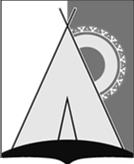 АДМИНИСТРАЦИЯ СЕЛЬСКОГО ПОСЕЛЕНИЯ РУССКИНСКАЯСургутского муниципального районаХанты-Мансийского автономного округа - ЮгрыПОСТАНОВЛЕНИЕ-ПРОЕКТд. РусскинскаяОб утверждении Порядка разработки, реализации и оценки эффективности муниципальных программ сельского поселения Русскинская    В соответствии со статьей 179 Бюджетного кодекса Российской Федерации:1. Утвердить Порядок разработки, реализации и оценки эффективности муниципальных программ сельского поселения Русскинская согласно приложению к настоящему постановлению.2. Возложить на заместителя главы сельского поселения Русскинская методическое руководство и координацию работы по разработке и реализации муниципальных программ сельского поселения Русскинская в установленных сферах деятельности.3. Установить, что мероприятия целевых программ сельского поселения Русскинская, реализацию которых планируется осуществлять в 2022 и последующих годах, подлежат включению в муниципальные программы сельского поселения Русскинская.4. Обнародовать настоящее постановление и разместить на сайте органов местного самоуправления сельское поселение Русскинская. 5. Настоящее постановление вступает в силу со дня его подписания.6. Контроль за выполнением настоящего постановление возложить заместителя главы сельского поселения Русскинская.Главасельского поселения Русскинская                                                А.Н. Соболев Приложение к постановлениюадминистрации сельского поселения Русскинскаяот 00.12.2021 № 000Порядок разработки, реализации и оценки эффективности муниципальных программ сельского поселения Русскинская1. Общие положения1.1. Порядок разработки, реализации и оценки эффективности муниципальных программ сельского поселения Русскинская (далее – Порядок) разработан в соответствии со статьей 179 Бюджетного кодекса Российской Федерации и определяет требования к разработке проектов муниципальных программ и подготовке отчетов о ходе реализации и оценке эффективности муниципальных программ.1.2. Основные понятия, используемые в настоящем Порядке:- муниципальной программой является документ стратегического планирования, содержащий комплекс планируемых мероприятий, взаимоувязанных по задачам, срокам осуществления, исполнителям и ресурсам и обеспечивающих наиболее эффективное достижение целей и решение задач социально-экономического развития муниципального образования сельское поселение Русскинская;- подпрограмма муниципальной программы (далее - подпрограмма) - комплекс взаимоувязанных по целям, срокам и ресурсам мероприятий, нацеленных на решение конкретных задач в рамках муниципальной программы;- цель - планируемый за период реализации муниципальной программы (подпрограммы) конечный результат решения проблемы социально-экономического развития сельского поселения Русскинская посредством реализации мероприятий муниципальной программы (подпрограммы);- задача - планируемый результат выполнения совокупности взаимоувязанных мероприятий или осуществления муниципальных функций, направленных на достижение цели реализации муниципальной программы (подпрограммы);- мероприятие муниципальной программы - совокупность взаимосвязанных действий, направленных на решение соответствующей задачи;- ответственный исполнитель муниципальной программы (далее - ответственный исполнитель) – отраслевой (функциональный) орган администрации сельского поселения Русскинская,  отвечающий за разработку и реализацию муниципальной программы и обеспечивающий координацию деятельности соисполнителей муниципальной программы, а также участников муниципальной программы, участвующих в реализации мероприятий подпрограммы муниципальной программы;- соисполнители муниципальной программы (далее - соисполнители) -  отраслевые (функциональные) органы администрации сельского поселения Русскинская, заинтересованные в разработке и реализации муниципальной программы (подпрограмм);- участниками муниципальной программы являются отраслевые (функциональные) органы администрации сельского поселения Русскинскаяи (или) иные получатели средств бюджета сельского поселения Русскинская, участвующие в реализации одного или нескольких основных мероприятий подпрограммы.1.3. Муниципальные программы разрабатываются на среднесрочный период - на срок от трёх до шести лет включительно, либо на долгосрочный период - на срок более шести лет.Определение сроков реализации Муниципальных программ осуществляется исходя из масштабности и сложности поставленных целей и задач и необходимости рациональной организации их решения.Сроки реализации подпрограмм, входящих в Муниципальную программу не могут превышать срока реализации Муниципальной программы.1.4. Муниципальные программы, изменения в них, утверждаются постановлением администрации городского поселения Федоровский.2. Требования к содержанию муниципальной программы2.1. Муниципальная программа состоит из:1) паспорта муниципальной программы по форме согласно приложению 1 к настоящему Порядку;2) раздела 1 «Характеристика текущего состояния соответствующей сферы социально-экономического развития городского поселения Федоровский»;3) раздела 2 «Цели, задачи и показатели достижения целей и решения задач, описание основных ожидаемых конечных результатов реализации муниципальной программы»;4) раздела 3 «Обобщенная характеристика основных мероприятий муниципальной программы»;5) раздела 4 «Подпрограммы муниципальной программы, отдельные мероприятия»;6) раздела 5 «Оценка эффективности выполнения муниципальной программы»;7) раздела 6 «Порядок реализации муниципальной программы»;8) паспорта подпрограмм муниципальной программы по форме согласно приложению 2 к настоящему Порядку и текстовой части подпрограммы, которая содержит:- характеристику сферы реализации подпрограммы, описание основных проблем в указанной сфере и прогноз ее развития;- описание целей (при необходимости), задач и показателей (индикаторов) достижения целей и решения задач, описание основных ожидаемых конечных результатов подпрограммы, сроков и контрольных этапов реализации подпрограммы;- перечень и краткое описание основных мероприятий подпрограммы;- прогноз сводных показателей муниципальных заданий по этапам реализации подпрограммы (при оказании муниципальными учреждениями муниципальных услуг (работ) в рамках подпрограммы);- обоснование объема финансовых ресурсов, необходимых для реализации подпрограммы;- механизм реализации подпрограммы.2.2. При постановке целей и задач необходимо обеспечить возможность проверки и подтверждения их достижения или решения. Для этого необходимо сформировать показатели (индикаторы) по форме согласно приложению 3 к настоящему Порядку2.3. Показатели (индикаторы) муниципальной программы должны количественно характеризовать результат ее реализации, решение основных задач и достижение целей муниципальной программы, а также:а) отражать специфику развития конкретной сферы, проблем и основных задач, на решение которых направлена реализация муниципальной программы;б) иметь количественное значение;в) непосредственно зависеть от решения основных задач и реализации муниципальной программы.2.4. Объем финансовых ресурсов на реализацию муниципальной программы указывается в целом, с распределением по подпрограммам муниципальной программы, основным мероприятиям подпрограмм по форме согласно приложению 4 к настоящему Порядку.2.5. В качестве финансового обеспечения основных мероприятий подпрограмм муниципальной программы могут быть предусмотрены субсидии юридическим лицам (за исключением субсидий муниципальным учреждениям), индивидуальным предпринимателям, физическим лицам из бюджета сельского поселения Русскинская в случае, если указанные лица являются участниками муниципальной программы.2.6. Если в рамках реализации подпрограммы муниципальными учреждениями предусматривается оказание муниципальных услуг (работ), в подпрограмме должен быть приведен прогноз сводных показателей муниципальных заданий по этапам реализации подпрограммы. Информация о сводных значениях показателей муниципальных заданий отражается по форме согласно приложению 5 к настоящему Порядку.Указанные показатели могут включаться в состав показателей (индикаторов) подпрограммы как показатели (индикаторы) непосредственных результатов.2.7. Оценка планируемой эффективности муниципальной программы проводится ответственным исполнителем на этапе ее разработки и осуществляется в целях оценки планируемого вклада результатов муниципальной программы в социально-экономическое развитие городского поселения Федоровский.2.8. Обязательным условием оценки планируемой эффективности муниципальной программы является успешное (полное) выполнение запланированных на период ее реализации показателей (индикаторов), а также мероприятий в установленные сроки. В качестве основных критериев планируемой эффективности реализации муниципальной программы применяются:а) критерии экономической эффективности, учитывающие оценку вклада муниципальной программы в экономическое развитие городского поселения Федоровский;б) критерии социальной эффективности, учитывающие ожидаемый вклад реализации муниципальной программы в социальное развитие, показатели которого не могут быть выражены в стоимостной оценке.3. Основание и этапы разработки муниципальной программы3.1. Основанием для разработки муниципальных программ является Перечень муниципальных программ сельского поселения Русскинская (далее - Перечень), утвержденный распоряжением администрации сельского поселения Русскинская.3.2. Проект Перечня формируется финансово-экономическим управлением администрации городского поселения Федоровский (далее - финансово-экономическое управление) на основании законодательства Российской Федерации, поручений главы городского поселения Федоровский и предложений отраслевых (функциональных) органов администрации сельского поселения Русскинская.3.3.  Перечень содержит:- наименования  муниципальных программ;- направления реализации муниципальных программ;- ответственных исполнителей муниципальных программ.3.4. Разработка проекта муниципальной программы осуществляется ответственным исполнителем совместно с соисполнителями в соответствии с настоящим Порядком в срок до 15 августа текущего финансового года.3.5. Проект муниципальной программы подлежит согласованию:а) соисполнителями и участниками.Участники муниципальных программ согласовывают проект муниципальной программы только в части, касающейся реализуемых ими мероприятий;б) курирующим заместителем главы сельского поселения Русскинская.Курирующим заместителем главы сельского поселения Русскинская осуществляется оценка проекта муниципальной программы на соответствие программных мероприятий целям и задачам программы и оценка соответствия структуры и содержания муниципальной программы требованиям настоящего Порядка;в) финансово-экономическим управлением. Финансово-экономическим управлением осуществляется финансовая оценка проекта муниципальной программы, оценка соответствия структуры и содержания муниципальной программы в части финансовых показателей требованиям настоящего Порядка;г) Контрольно-счётной палатой Сургутского района для проведения финансово-экономической экспертизы.В Контрольно-счетную палату Сургутского района проект муниципальной программы направляется на бумажном носителе и в электронном виде с приложением финансово - экономического обоснования по основным мероприятиям программы.3.6. Муниципальная программа, планируемая к реализации начиная с очередного финансового года подлежит утверждению не позднее 25 октября текущего года.3.7. Муниципальная программа утверждается постановлением администрации сельского поселения Русскинская и подлежит размещению на официальном сайте органов местного самоуправления сельского поселения Русскинская.4. Внесение изменений в муниципальную программу4.1. Ответственный исполнитель вправе принимать решение о внесении изменений в муниципальную программу, подпрограммы. Внесение изменений в подпрограммы осуществляется путем внесения изменений в муниципальную программу.4.2. Разработка проекта правового акта о внесении изменений в муниципальную программу осуществляется ответственным исполнителем.4.3. В случае, когда планируемые изменения оказывают влияние на основные параметры муниципальной программы: цели, задачи, основные мероприятия, показатели (индикаторы), конечные результаты реализации муниципальной программы, подпрограммы, сроки их достижения, общий объем ресурсов на реализацию муниципальной программы проект изменений в муниципальную программу подлежит согласованию в соответствии с пунктом 3.5 настоящего Порядка.4.4. Разработанные и согласованные с учетом требований, установленных настоящим пунктом, проекты правовых актов о внесении изменений в муниципальные программы, содержащие финансовые показатели, которые влекут изменения параметров бюджета городского поселения Федоровский (далее – бюджет сельского поселения), являются основанием для внесения соответствующих изменений в бюджет городского поселения на текущий финансовый год и плановый период.Проекты правовых актов, согласованные инстанциями указанными в подпунктах а) - в) пункта 3.5 настоящего Порядка являются основанием для подготовки финансово-экономическим управлением проекта решения о внесении изменений в бюджет сельского поселения на текущий финансовый год и плановый период.Указанные в абзаце 2 настоящего пункта проекты правовых актов направляются для согласования в Контрольно-счётную палату Сургутского района не позднее дня направления в ее адрес проекта решения о внесении изменений в бюджет сельского поселения на текущий финансовый год и плановый период.Бухгалтерия обеспечивает приведение финансовых показателей проекта решения о внесении изменений в бюджет сельского поселения на текущий финансовый год и плановый период в соответствие с проектами правовых актов о внесении изменений в муниципальные программы с учетом заключений Контрольно-счётной палаты Сургутского района.4.5. При необходимости внесения изменений в перечень и состав отдельных мероприятий, в сроки их реализации, а так же перераспределения объема ресурсов между основными мероприятиями муниципальной программы (подпрограмм) при условии, что планируемые изменения не оказывают влияния на основные параметры муниципальной программы: цели, задачи, показатели (индикаторы), конечные результаты реализации муниципальной программы, подпрограммы, сроки их достижения, общий объем ресурсов на реализацию муниципальной программы, проект изменений в муниципальную программу подлежит согласованию в соответствии с пунктом 3.5 настоящего Порядка (за исключением инстанции, предусмотренной подпунктом г)) и утверждается постановлением администрации сельского поселения Русскинская.Ответственный исполнитель направляет изменения, указанные в абзаце первом настоящего пункта, для сведения в Контрольно-счетную палату Сургутского района в течение десяти рабочих дней со дня их утверждения.5. Финансовое обеспечение реализациимуниципальных программ5.1. Финансовое обеспечение реализации муниципальных программ в части расходных обязательств сельского поселения Русскинская осуществляется из бюджета сельского поселения.5.2. После утверждения решения о бюджете поселения на текущий финансовый год и плановый период, муниципальная программа, утверждённая к реализации начиная с очередного финансового года, подлежит приведению в соответствие с решением о бюджете сельского поселения не позднее трех месяцев со дня вступления его в силу.5.2. После утверждения решения о внесении изменений в бюджет сельского поселения на текущий финансовый год и плановый период, проекты изменений в муниципальные программы, подготовленные в соответствии с пунктами 4.2-4.4 настоящего Порядка, подлежат утверждению. Проекты правовых актов о внесении изменений в муниципальные программы, не соответствующие в части финансовых показателей принятому Советом депутатов сельского поселения Русскинская решению о внесении изменений в бюджет сельского поселения на текущий финансовый год и плановый период подлежат приведению в соответствие с указанным решением и утверждению не позднее трех месяцев со дня вступления решения в силу.5.3. Ответственный исполнитель обеспечивает предварительное и (или) последующее соответствие вносимых изменений в муниципальную программу решению о бюджете сельского поселения, сводной бюджетной росписи бюджета сельского поселения, бюджетной росписи главного распорядителя бюджетных средств.5.4. Распределение бюджетных ассигнований на реализацию муниципальных программ, подпрограмм, основных мероприятий утверждается решением о бюджете сельского поселения на очередной финансовый год и плановый период.В ходе исполнения бюджета сельского поселения показатели финансового обеспечения реализации муниципальной программы, в том числе ее подпрограмм и основных мероприятий, могут отличаться от показателей, утвержденных в составе муниципальной программы, в пределах и по основаниям, которые предусмотрены статьей 217 Бюджетного кодекса Российской Федерации для внесения изменений в сводную бюджетную роспись.5.5. Финансовое обеспечение межбюджетных трансфертов из бюджета сельского поселения бюджету Сургутского района, предусмотренных муниципальной программой осуществляется в соответствии с порядком предоставления межбюджетных трансфертов из бюджета сельского поселения, установленном решением Совета депутатов сельского поселения Русскинская.6. Управление и контроль реализации муниципальной программы6.1. В процессе реализации муниципальной программы ответственный исполнитель вправе по согласованию с соисполнителями формировать предложения о внесении изменений в перечни и состав мероприятий, сроки их реализации, а также в объемы бюджетных ассигнований в пределах утвержденных лимитов бюджетных ассигнований на реализацию муниципальной программы в целом.6.2. Предложения вносятся ответственным исполнителем при условии, что планируемые изменения не оказывают влияния на параметры муниципальной программы, утвержденные постановлением администрации сельского поселения Русскинская, и не приведут к ухудшению плановых значений показателей (индикаторов) муниципальной программы, а также к увеличению сроков исполнения основных мероприятий муниципальной программы.6.3. С целью контроля за реализацией муниципальной программы ответственный исполнитель ежеквартально до 15 числа месяца, следующего за отчетным кварталом, направляет в финансово-экономическое управление оперативный отчет, который содержит:- перечень выполненных мероприятий муниципальной программы с указанием объемов и источников финансирования и результатов выполнения мероприятий;- анализ причин несвоевременного выполнения программных мероприятий.Оперативный отчет о реализации мероприятий Программы представляется по форме согласно приложению 6 к настоящему Порядку.6.4. Годовой отчет о ходе реализации и оценке эффективности муниципальной программы (далее - годовой отчет) подготавливается ответственным исполнителем совместно с соисполнителями до 20 января года, следующего за отчетным, и направляет бухгалтеру.6.5. Годовой отчет должен содержать:а) аналитическую записку, в которой указываются:- степень достижения запланированных результатов и намеченных целей муниципальной программы и подпрограмм;- общий объем фактически произведенных расходов;- информацию о внесенных ответственным исполнителем изменениях в муниципальную программу;- предложения по дальнейшей реализации муниципальной программы;б) результаты реализации муниципальной программы, основных мероприятий в разрезе подпрограмм муниципальной программы,   достигнутые за отчетный год;в) результаты использования средств бюджета сельского поселения Русскинская и иных средств на реализацию мероприятий муниципальной программы.По мероприятиям, не завершенным в утвержденные сроки и по показателям, не достигшим запланированного уровня, приводятся причины невыполнения и предложения по их дальнейшему достижению.Годовой отчет о реализации муниципальной программы представляется по формам согласно приложениям 6, 7 и 8 к настоящему Порядку.6.6. В срок до 31 марта года, следующего за отчетным, финансово-экономическое управление размещает годовой отчет на официальном сайте администрации сельского поселения Русскинская в сети Интернет.7. Полномочия отраслевых (функциональных) органов администрации сельского поселения Русскинкая при разработке и реализациимуниципальных программ7.1. Ответственный исполнитель:а) обеспечивает разработку муниципальной программы, ее согласование и внесение в установленном порядке;б) размещает проект муниципальной программы на официальном сайте администрации сельского поселения Русскинская в сети Интернет;в) организует реализацию муниципальной программы, формирует предложения о внесении изменений в муниципальную программу в соответствии с установленными настоящим Порядком требованиями и несет ответственность за достижение показателей (индикаторов) муниципальной программы, а также конечных результатов ее реализации;г) предоставляет по запросу бухгалтера сведения, необходимые для проведения мониторинга реализации муниципальной программы;д) проводит оценку эффективности мероприятий муниципальной программы в соответствии с методическими указаниями;е) запрашивает у соисполнителей информацию, необходимую для проведения оценки эффективности муниципальной программы и подготовки годового отчета;ж) подготавливает годовой отчет и представляет его в финансово-экономическое управление в установленные сроки.7.2. Соисполнители:а) участвуют в разработке и осуществляют реализацию мероприятий муниципальной программы;б) представляют ответственному исполнителю информацию, необходимую для проведения оценки эффективности муниципальной программы и подготовки годового отчета;в) представляют ответственному исполнителю копии актов выполнения работ и иных документов, подтверждающих исполнение обязательств по заключенным муниципальным контрактам.8. Порядок проведения и критерии оценки эффективностиреализации муниципальной программы8.1. По каждой муниципальной программе ежегодно, а также по итогам ее завершения проводится оценка эффективности ее реализации.8.2. Оценка эффективности реализации муниципальной программы осуществляется финансово-экономическим управлением на основании годового отчета о реализации муниципальной программы, который представляется ответственным исполнителем после завершения очередного финансового года.8.3. Подготовка заключения об оценке эффективности реализации муниципальной программы осуществляется финансово-экономическим управлением в течение 15 рабочих дней с момента поступления годового  отчета о реализации муниципальной программы. 8.4. Оценка эффективности реализации муниципальной программы проводится в соответствии с Методикой оценки эффективности реализации муниципальных программ согласно приложению 9  к настоящему Порядку.8.5. По итогам оценки эффективности реализации муниципальной программы финансово-экономическое управление подготавливает соответствующее заключение и направляет его главе сельского поселения Русскинская и ответственному исполнителю.8.6. По результатам оценки эффективности реализации муниципальной программы администрацией сельского поселения Русскинская не позднее, чем за два месяца до дня внесения проекта решения о бюджете сельского поселения Русскинская на очередной финансовый год и плановый период в Совет депутатов сельского поселения Русскинская может быть принято решение:- о целесообразности сохранения и продолжения муниципальной программы;- о сокращении (увеличении) начиная с очередного финансового года бюджетных ассигнований на реализацию муниципальной программы;- о досрочном прекращении реализации муниципальной программы.8.7. В случае принятия решения о досрочном прекращении реализации муниципальной программы и при наличии заключенных во исполнение соответствующей муниципальной программы муниципальных контрактов в бюджете сельского поселения Русскинская  предусматриваются бюджетные ассигнования на исполнение расходных обязательств, вытекающих из указанных контрактов, по которым сторонами не достигнуто соглашение об их прекращении.Приложение 1к Порядку разработки, реализации и оценки эффективности муниципальных программ сельского поселения РусскинскаяФорма паспортамуниципальной программы сельского поселения РусскинскаяПриложение 2к Порядку разработки, реализации и оценки эффективности муниципальных программ сельского поселения РусскинскаяФорма паспорта подпрограммыПриложение 3к Порядку разработки, реализации и оценки эффективности муниципальных программ сельского поселения РусскинскаяСведения о показателях (индикаторах) муниципальной программы, подпрограмм муниципальной программы и их значенияхПриложение  4к Порядку разработки, реализации и оценки эффективности муниципальных программ сельского поселения РусскинскаяОбъем финансовых ресурсов на реализацию муниципальной программыПриложение  5к Порядку разработки, реализации и оценки эффективности муниципальных программ сельского поселения РусскинскаяПрогноз сводных показателей муниципальных заданий на оказание муниципальных услуг муниципальными учреждениями по муниципальной программе сельского поселения РусскинскаяПриложение  6к Порядку разработки, реализации и оценки эффективности муниципальных программ сельского поселения РусскинскаяОтчет о выполнении муниципальной программы сельского поселения Русскинская_______________________________________________________________(наименование муниципальной программы)за январь - _____________ 20__ годаОтветственный исполнитель _______________________________________________________________________________Руководитель отраслевого (функционального) органа администрации сельского поселения Русскинская                                         _________________________________    /___________________________/                                                                                                                                                    (подпись)                                                               (Ф.И.О.)                                                                                                                                                                                                       Примечание.  в графе 5 для годового отчета - 31 декабря отчетного года;в графе 6 - степень выполнения программных мероприятий в разрезе предусмотренного перечня работ в рамках его выполнения  с указанием конкретных дат (даты проведенных конкурсов, определены победители,  даты заключенных контрактов на сумму) и результаты выполнения (дата поставки  оборудования, ед.; произведен ремонт дорог, км; предоставлено тыс. кв. м жилья каким категориям граждан и т.д.). В случае невыполнения или несвоевременного выполнения указать причины.Приложение  7к Порядку разработки, реализации и оценки эффективности муниципальных программ сельского поселения РусскинскаяСведения о достижении значений показателей (индикаторов) муниципальной программы сельского поселения РусскинскаяПриложение  8к Порядку разработки, реализации и оценки эффективности муниципальных программ сельского поселения РусскинскаяОтчет о выполнении сводных показателей муниципальных заданий на оказание муниципальных услуг муниципальными учреждениями по муниципальной программе сельского поселения РусскинскаяПриложение  9к Порядку разработки, реализации и оценки эффективности муниципальных программ сельского поселения РусскинскаяМетодикаоценки эффективности реализации муниципальной программы1. Методика оценки эффективности реализации муниципальной программы определяет алгоритм оценки эффективности реализации муниципальной программы в процессе и по итогам ее реализации.2. Эффективность реализации муниципальной программы определяется, как оценка эффективности реализации муниципальной программы в целом и каждой подпрограммы, входящей в ее состав. 3. Оценка эффективности реализации муниципальной программы определяется по индексу эффективности, который рассчитывается по формуле:Iэ = (Vф * I р ) / Vп, гдеIэ – индекс эффективности муниципальной программы;Vф – объем фактического совокупного финансирования муниципальной программы;Iр – индекс результативности муниципальной программы;Vп – объем запланированного совокупного финансирования муниципальной программы.При определении индекса результативности муниципальной программы (Iр) используются плановые и фактические значения соответствующих показателей (индикаторов).Индекс результативности муниципальной программы рассчитывается по формуле:Iр = ∑ (Mп * S) , гдеIр – индекс результативности муниципальной программы;S – соотношение достигнутых и плановых результатов целевых значений показателей (индикаторов), которое рассчитывается по формуле:– в случае использования показателей, направленных на увеличение целевых значений:S = Rф / Rп– в случае использования показателей, направленных на снижение целевых значений:S = Rп / Rф  , гдеRф – достигнутый результат целевого значения показателя;Rп – плановый результат целевого значения показателя;Mп – весовое значение показателя (вес показателя), характеризующего муниципальную программу, который рассчитывается по формуле:Mп = 1 / N, гдеN – общее число показателей, характеризующих выполнение муниципальной программы.4. В заключении об оценке эффективности реализации муниципальной программы дается характеристика оценки (высокая эффективность, приемлемая эффективность, средняя эффективность, низкая эффективность), приводятся возможные причины отклонений и предполагаемые дальнейшие действия в отношении оцениваемой муниципальной программы в соответствии с таблицей.В отчете о выполнении муниципальной программы за весь период ее реализации приводится средняя оценка за все годы реализации муниципальной программы, определяемая как среднеарифметическое оценок эффективности муниципальной программы по каждому году реализации муниципальной программы.Таблица Оценка эффективности муниципальной программы1 Перевыполнение плановых значений индикаторов может свидетельствовать о том, что:а) муниципальная программа получила излишнее финансирование, которое могло бы быть использовано на другие программы;б) допущены серьезные ошибки на этапе планирования муниципальной программы. Целесообразно, чтобы в подобном случае муниципальная программа признавалась неэффективной (среднеэффективной).Наименование муниципальной программыОтветственный исполнитель муниципальной программыСоисполнители муниципальной программыПодпрограммы муниципальной программы и (или) отдельные мероприятия Цели муниципальной программыЗадачи муниципальной программыЭтапы и сроки реализации муниципальной программыФинансовое обеспечение муниципальной программы,в том числе по годам:Расходы  (рублей)Расходы  (рублей)Расходы  (рублей)Расходы  (рублей)Расходы  (рублей)Расходы  (рублей)Финансовое обеспечение муниципальной программы,в том числе по годам:ВсегоОчередной финансовый год1-й год планового периода2-й год планового периода3-й год планового периода4-й год планового периодаСредства бюджета сельского поселения РусскинскаяДругие источникиОжидаемые результаты реализации муниципальной программы	Наименование подпрограммыОтветственный исполнитель УчастникиЦельЗадачиПоказатели (индикаторы)Сроки реализации Бюджетные ассигнования, в том числе по годам:Расходы  (рублей)Расходы  (рублей)Расходы  (рублей)Расходы  (рублей)Расходы  (рублей)Расходы  (рублей)Бюджетные ассигнования, в том числе по годам:ВсегоОчередной финансовый год1-й год планового периода2-й год планового периода3-й год планового периода4-й год планового периодаСредства бюджета сельского поселения РусскинскаяДругие источникиОжидаемые результаты	№ п/пПоказатель (индикатор) (наименование)Ед. изм.Значение показателейЗначение показателейЗначение показателейЗначение показателейЗначение показателейЗначение показателей№ п/пПоказатель (индикатор) (наименование)Ед. изм.Базовое значение показателя (на начало реализации программы)Очередной финансовый год1-й год планового периода2-й год планового периода3-й год планового периода4-й год планового периода123456789Муниципальная программаМуниципальная программаМуниципальная программаМуниципальная программаМуниципальная программаМуниципальная программаМуниципальная программаМуниципальная программаМуниципальная программа1Показатель (индикатор)……Подпрограмма 1Подпрограмма 1Подпрограмма 1Подпрограмма 1Подпрограмма 1Подпрограмма 1Подпрограмма 1Подпрограмма 1Подпрограмма 11.1Показатель (индикатор)……Подпрограмма 2Подпрограмма 2Подпрограмма 2Подпрограмма 2Подпрограмма 2Подпрограмма 2Подпрограмма 2Подпрограмма 2Подпрограмма 22.1Показатель (индикатор)……………………………СтатусНаименование муниципальной программы, подпрограммы муниципальной программы, основного мероприятияОтветственный исполнитель, соисполнители, участникиИсточники финансированияВсего, (рублей)Объем финансирования по годам, (рублей)Объем финансирования по годам, (рублей)Объем финансирования по годам, (рублей)Объем финансирования по годам, (рублей)Объем финансирования по годам, (рублей)СтатусНаименование муниципальной программы, подпрограммы муниципальной программы, основного мероприятияОтветственный исполнитель, соисполнители, участникиИсточники финансированияВсего, (рублей)Очередной финансовый год1-й год планового периода2-й год планового периода3-й год планового периода4-й год планового периода12345678910Муниципальная
программа       Всего, в том 
числе:           Муниципальная
программа       Муниципальная
программа       Муниципальная
программа       Подпрограмма 1  Всего, в том 
числе:           Подпрограмма 1  Подпрограмма 1  Подпрограмма 1  Основное        
мероприятие 1.1 Итого, в том 
числе:           Основное        
мероприятие 1.2 Итого, в том 
числе:           …Наименование услуги, показателя объема услуги, подпрограммы муниципальной программыЗначение показателя объема услугиЗначение показателя объема услугиЗначение показателя объема услугиЗначение показателя объема услугиЗначение показателя объема услугиРасходы бюджета сельского поселения Русскинская на оказание муниципальной услуги, (рублей)Расходы бюджета сельского поселения Русскинская на оказание муниципальной услуги, (рублей)Расходы бюджета сельского поселения Русскинская на оказание муниципальной услуги, (рублей)Расходы бюджета сельского поселения Русскинская на оказание муниципальной услуги, (рублей)Расходы бюджета сельского поселения Русскинская на оказание муниципальной услуги, (рублей)Наименование услуги, показателя объема услуги, подпрограммы муниципальной программыОчередной финансовый год1-й год планового периода2-й год планового периода3-й год планового периода4-й год планового периодаОчередной финансовый год1-й год планового периода2-й год планового периода3-й год планового периода4-й год планового периода1234567891011Наименование услуги и ее содержание:Показатель объема услуги:Подпрограмма 1  Основное        
мероприятие 1.1 Основное        
мероприятие 1.2 …Подпрограмма 2Основное        
мероприятие 2.1 Основное        
мероприятие 2.2…СтатусНаименование подпрограммы муниципальной программы, основного мероприятияИсточники ресурсного обеспеченияРасходы (рублей)Расходы (рублей)Расходы (рублей)Степень и результаты выполнения мероприятия в соответствии с перечнем стандартных процедурСтатусНаименование подпрограммы муниципальной программы, основного мероприятияИсточники ресурсного обеспеченияУтверждено по муниципальной программе на 1 января отчетного годаУтверждено на отчетную датуКассовое исполнениеСтепень и результаты выполнения мероприятия в соответствии с перечнем стандартных процедур1234567Подпрограмма 1……Подпрограмма 2…Итого по муниципальной программе№ п/пПоказатель (индикатор) (наименование)Ед. изм.Значение показателей (индикаторов)Значение показателей (индикаторов)Значение показателей (индикаторов)Обоснование отклонений значений показателя (индикатора) на конец отчетного года (при наличии)№ п/пПоказатель (индикатор) (наименование)Ед. изм.год, предшествующий отчетномуотчетный годотчетный годОбоснование отклонений значений показателя (индикатора) на конец отчетного года (при наличии)№ п/пПоказатель (индикатор) (наименование)Ед. изм.год, предшествующий отчетномупланфактОбоснование отклонений значений показателя (индикатора) на конец отчетного года (при наличии)1234567Муниципальная программа       Муниципальная программа       Муниципальная программа       Муниципальная программа       Муниципальная программа       Муниципальная программа       Муниципальная программа       1Показатель (индикатор)……Подпрограмма 1 муниципальной программы       Подпрограмма 1 муниципальной программы       Подпрограмма 1 муниципальной программы       Подпрограмма 1 муниципальной программы       Подпрограмма 1 муниципальной программы       Подпрограмма 1 муниципальной программы       Подпрограмма 1 муниципальной программы       1.1Показатель (индикатор)……Подпрограмма 2 муниципальной программы       Подпрограмма 2 муниципальной программы       Подпрограмма 2 муниципальной программы       Подпрограмма 2 муниципальной программы       Подпрограмма 2 муниципальной программы       Подпрограмма 2 муниципальной программы       Подпрограмма 2 муниципальной программы       2.1Показатель (индикатор)………………………Наименование услуги, показателя объема услуги, подпрограммы муниципальной программыЗначение показателя объема услугиЗначение показателя объема услугиРасходы бюджета сельского поселения Русскинская на оказание муниципальной услуги, (рублей)Расходы бюджета сельского поселения Русскинская на оказание муниципальной услуги, (рублей)Расходы бюджета сельского поселения Русскинская на оказание муниципальной услуги, (рублей)Наименование услуги, показателя объема услуги, подпрограммы муниципальной программыпланфактутверждено по муниципальной программе на 1 января отчетного годаутверждено на 31 декабря отчетного годакассовое исполнение123456Наименование услуги и ее содержание:Показатель объема услуги:Подпрограмма 1  Основное        
мероприятие 1.1 Основное        
мероприятие 1.2 …Подпрограмма 2Основное        
мероприятие 2.1 Основное        
мероприятие 2.2…Значение индекса эффективности (Iэ)Оценка муниципальной программы0,9 ≤ Iэ ≤ 1,1высокая эффективность0,8 ≤ Iэ < 0,9приемлемая эффективность0,7 ≤ Iэ < 0,8средняя эффективность (недовыполнение плана)Iр > 1,1средняя эффективность (перевыполнение плана) 1Iр < 0,7низкая эффективность (существенное недовыполнение плана)